Contamination MonitoringAll values obtained by using the following equationsInstrument’s minimum detectable activity: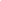 When NET counts (surface - background) are GREATER than LLD: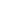 Counting time is taken as 1 minuteFor direct monitoring (no wiping):0.3 Bq/cm2 contamination limit is equivalent to: ____________________CPM above BackgroundFor indirect monitoring (counting a wipe):0.3 Bq/cm2 contamination limit is equivalent to: ____________________CPM above Background wipeInstrument make/modelDetector typeDetector areaEfficiency for radionuclideLast calibration dateMDA (Bq/cm2)Wipe (Y/N)Monitoring Results (CPM)Monitoring Results (CPM)Monitoring Location (see map)Contamination Status1,2
(Clean or Contaminated)Date (mm/dd/yy)Performed byWipe (Y/N)BackgroundSurfaceMonitoring Location (see map)Contamination Status1,2
(Clean or Contaminated)Date (mm/dd/yy)Performed byWipe (Y/N)Monitoring Results (CPM)Monitoring Results (CPM)Monitoring Location (see map)Contamination Status1,2
(Clean or Contaminated)Date (mm/dd/yy)Performed byWipe (Y/N)BackgroundSurfaceMonitoring Location (see map)Contamination Status1,2
(Clean or Contaminated)Date (mm/dd/yy)Performed by